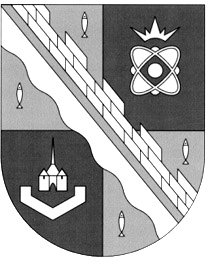 администрация МУНИЦИПАЛЬНОГО ОБРАЗОВАНИЯ                                        СОСНОВОБОРСКИЙ ГОРОДСКОЙ ОКРУГ  ЛЕНИНГРАДСКОЙ ОБЛАСТИпостановлениеот 13/08/2020 № 1627О внесении изменений в постановление администрации Сосновоборского городского округа от 07.12.2015 № 3090 «Об утверждении административного регламента по предоставлению муниципальной услуги «Прием документов от субъектов малого предпринимательства, действующих менее одного года, для участия в конкурсном отборе на получение субсидии на организацию предпринимательской деятельности в рамках муниципальной программы поддержки и развития субъектов малого и среднего предпринимательства»В соответствии с постановлением Правительства Ленинградской области от 22.06.2020 № 437 «О внесении изменений в постановление Правительства Ленинградской области от 14 ноября 2013 года № 394 «Об утверждении Государственной программы Ленинградской области «Стимулирование экономической активности Ленинградской области» и признании утратившими силу отдельных постановлений правительства Ленинградской области», постановлением администрации Сосновоборского городского округа от 08.05.2020 № 889 «Об утверждении Порядка предоставления субсидии субъектам малого предпринимательства, действующим менее одного года, на организацию предпринимательской деятельности в рамках реализации муниципальной программы «Стимулирование экономической активности малого и среднего предпринимательства в Сосновоборском городском округе до 2030 года», администрация Сосновоборского городского округа п о с т а н о в л я е т:1. Внести изменения в административный регламент по предоставлению муниципальной услуги «Прием документов от субъектов малого предпринимательства, действующих менее одного года, для участия в конкурсном отборе на получение субсидии на организацию предпринимательской деятельности в рамках муниципальной программы поддержки и развития субъектов малого и среднего предпринимательства» (далее – административный регламент), утвержденный постановлением администрации Сосновоборского городского округа от 07.12.2015 № 3090 (с изменениями от 08.08.2019 № 1783):1.1. Исключить из наименования административного регламента и далее по тексту административного регламента слова «действующих менее одного года».1.2. Изложить абзац второй раздела 1 «Общие положения» в новой редакции:«- индивидуальные предприниматели или юридические лица, соответствующие критериям соискателей субсидии, указанным в Порядке предоставления субсидии субъектам малого предпринимательства на организацию предпринимательской деятельности (далее - заявители)».1.3. Исключить абзацы четвертый и пятый из раздела 1 «Общие положения».1.4. Изложить пункт 6 подраздела 2.5 раздела 2 «Стандарт предоставления муниципальной услуги» в новой редакции: «6)	Постановление администрации Сосновоборского городского округа от 08.05.2020 № 889 «Об утверждении Порядка предоставления субсидии субъектам малого предпринимательства, действующим менее одного года, на организацию предпринимательской деятельности в рамках реализации муниципальной программы «Стимулирование экономической активности малого и среднего предпринимательства вСосновоборском городском округе до 2030 года» (далее – Порядок предоставления субсидии)».1.5. Изложить подраздел 2.6 раздела 2 «Стандарт предоставления муниципальной услуги» в новой редакции:«2.6. Исчерпывающий перечень документов, необходимых в соответствии с законодательными или иными нормативными правовыми актами для предоставления муниципальной услуги, подлежащих представлению заявителем:1) заявление на предоставление субсидии (оригинал) по форме, согласно Приложению 1 к настоящему регламенту.При подаче заявления заявитель предъявляет документ, подтверждающий личность заявителя (паспорт), а в случае обращения представителя заявителя – оригинал документа (доверенность), подтверждающего полномочия представителя заявителя действовать от его имени при обращении за предоставлением муниципальной услуги;2) копия документа, удостоверяющего личность заявителя: копия документа, удостоверяющего личность гражданина Российской Федерации, в том числе военнослужащих, а также копии документов, удостоверяющих личность иностранного гражданина, лица без гражданства, включая вид на жительство или удостоверение беженца;3) копия документа, удостоверяющего право (полномочия) представителя на предъявление, если с заявлением обращается представитель заявителя;4) документы, подтверждающие принадлежность соискателя субсидии на момент государственной регистрации субъекта предпринимательской деятельности к одной из приоритетных групп, согласно Приложению 2 Порядка предоставления субсидии, (оригиналы и (или) копии в зависимости от приоритетных групп);5) копия свидетельства (или уведомления) о постановке на налоговый учет;6) справка о составе семьи по форме № 9 или документ, подтверждающий регистрацию по месту жительства в муниципальном образовании Сосновоборский городской округ Ленинградской области, выдаваемый ООО «Паспортно-бухгалтерский центр «Бухгалтерская учетная компания» или жилищно-эксплуатационными организациями (оригинал);7) лист записи Единого государственного реестра индивидуальных предпринимателей (ЕГРИП) и уведомление о постановке на учет физического лица в качестве индивидуального предпринимателя в Инспекцию Федеральной налоговой службы России по г. Сосновый Бор Ленинградской области (далее – ИФНС России по г. Сосновый Бор); или лист записи Единого государственного реестра юридических лиц (ЕГРЮЛ) и свидетельство о постановке на учет российской организации в ИФНС России по г. Сосновый Бор (копия);8) резюме соискателя субсидии на получение субсидии по форме, согласно Приложению 3 к Порядку предоставления субсидии (оригинал);9) сведения о зарегистрированном бизнесе, согласно Приложению 4 к Порядку предоставления субсидии (оригинал);10) документ о прохождении соискателем субсидии краткосрочного курса обучения основам предпринимательства (оригинал) или диплом о высшем юридическом и (или) экономическом образовании (профильной переподготовке) (копия, заверенная нотариально);11) бизнес-план предпринимательской деятельности (оригинал), содержащий описание продукции или услуг, анализ рынка сбыта, в том числе потребителей и конкурентов, финансово-экономические расчеты, сроки реализации проекта, расчет эффективности вложений, штатное расписание сотрудников с указанием их заработной платы и другие разделы. В бизнес-плане указывается целевое использование субсидии, собственные средств соискателя субсидии. В случае если соискателем субсидии будут привлекаться заемные средства, указывается целевое использование заемных средств.В случае предоставления заявителем документов, предусмотренных частью 6 статьи 7 Федерального закона от 27.07.2010 № 210-ФЗ «Об организации предоставления государственных и муниципальных услуг», их бесплатное копирование и сканирование осуществляется работниками МФЦ, после чего оригиналы возвращаются заявителю, копии иных документов предоставляются заявителем самостоятельно.»1.6. Изложить абзацы с третьего по шестой подраздела 2.7 раздела 2 «Стандарт предоставления муниципальной услуги» в новой редакции:«1) на сайте Федеральной налоговой службы (https://egrul.nalog.ru/index.html) выписку из Единого государственного реестра индивидуальных предпринимателей или Единого государственного реестра юридических лиц;2) через Единую систему межведомственного электронного взаимодействия (СМЭВ) (http://smev.lenobl.ru/) сведения об отсутствии (наличии) задолженности по уплате налогов, сборов, страховых взносов, пеней, штрафов, процентов на последнюю отчетную дату;3) в Сосновоборском филиале ГКУ «Центр занятости населения Ленинградской области» (далее – Центр занятости населения) информацию о соискателе субсидии - субъекте малого предпринимательства, получавшего или не получавшего субсидию на организацию предпринимательской деятельности в Центре занятости населения;4) в ИФНС России по г. Сосновый Бор Ленинградской области информацию о наличии или отсутствии соискателей субсидии среди индивидуальных предпринимателей или учредителей коммерческих организаций в годы, предшествующие получению субсидии;5) на сайте Федеральной службы государственной статистики (Росстата) (https://websbor.gks.ru/webstat/#!/gs/statistic-codes) сведения об установленных хозяйствующему субъекту кодах по общероссийским классификаторам технико-экономической и социальной информации (ОК ТЭИ).»1.7. Изложить Приложение № 1 к административному регламенту «Заявление на предоставление субсидии» в новой редакции (Приложение).1.8. Исключить Приложение № 2 к административному регламенту «Резюме соискателя на получение субсидии».1.9. Считать приложение к административному регламенту «Прием документов на получение субсидии на организацию предпринимательской деятельности» Приложением № 2.1.10. Считать приложение к административному регламенту «Уведомление о допуске заявителя к участию в конкурсном отборе» Приложением № 3.1.11. Считать приложение к административному регламенту «Уведомление об отказе в участии в конкурсном отборе» Приложением № 4.1.12. Считать приложение к административному регламенту «Информация о месте нахождения и графике работы Администрации/ Отдела» Приложением № 5.1.13. Считать приложение к административному регламенту «Информация о местах нахождения, справочных телефонах и адресах электронной почты МФЦ» Приложением № 6.2. Общему отделу администрации (Смолкина М.С.) обнародовать настоящее постановление на электронном сайте городской газеты «Маяк».3. Отделу по связям с общественностью (пресс-центр) комитета по общественной безопасности и информации (Никитина В.Г.) разместить настоящее постановление на официальном сайте Сосновоборского городского округа.4. Настоящее постановление вступает в силу со дня официального обнародования.5. Контроль за исполнением настоящего постановления возложить на первого заместителя главы администрации Сосновоборского городского округа Лютикова С.Г.Глава Сосновоборского городского округа		             М.В.ВоронковПРИЛОЖЕНИЕк постановлению администрацииСосновоборского городского округа  от 13/08/2020 № 1627Приложение № 1к административному регламентупо предоставлению муниципальной услуги «Прием документов на получение субсидиина организацию предпринимательской деятельности»(Форма)В администрацию муниципального образованияСосновоборский городской округ Ленинградской областиОт_______________________________________________________(Ф.И.О. индивидуального предпринимателя/ руководителя (учредителя) организации (наименование)/ представителя)Адрес проживания/места нахождения: ____________________________________________________________________________________________________________________Телефон__________________________________________________Адрес эл/почты____________________________________________ЗАЯВЛЕНИЕ НА ПРЕДОСТАВЛЕНИЕ СУБСИДИИВ соответствии с Порядком предоставления субсидии субъектам малого предпринимательства на организацию предпринимательской деятельности в рамках реализации муниципальной программы «Стимулирование экономической активности малого и среднего предпринимательства в Сосновоборском городском округе до 2030 года» (далее – Порядок предоставления субсидии), утвержденным постановлением администрации Сосновоборского городского округа от ___.___.20___года № ____ (с изменениями от ___.___.20___года № ____) прошу предоставить мне субсидию для организации предпринимательской деятельности в размере ______________ (_____________________________________) рублей.                                                                                          (цифрами).                                             (прописью)Готов(а) инвестировать (инвестировал) в организацию предпринимательской деятельности                 (нужное подчеркнуть)__________________ (_________________________________) рублей.             (цифрами)                                                (прописью)Государственную или муниципальную финансовую поддержку аналогичной формы в соответствующих органах исполнительной власти, органах местного самоуправления и бюджетных организациях не получал(а).Ранее не осуществлял(и) предпринимательскую деятельность в качестве индивидуального предпринимателя или учредителя (учредителей) коммерческой организации в течение пяти лет до даты подачи заявки на участие в конкурсе.Я осведомлен(а) о том, что несу полную ответственность за подлинность представленных в конкурсную комиссию документов и сведений в соответствии с законодательством Российской Федерации.Я даю свое письменное согласие на обработку, хранение, опубликование и передачу моих персональных данных в соответствии с законодательством Российской Федерации.Подлинность предоставленных документов и сведений подтверждаю."__"________________ 20__ года                  ___________________________                                                                                        (подпись)Документы, предусмотренные пунктом 2.1.1 Порядка предоставления субсидии, прилагаю.Приложение: на_____л. в ед. экз.Результат рассмотрения заявления прошу:    ┌──┐    │       выдать на руки;    ├──┤    │       направить по почте;    ├──┤    │       направить через Многофункциональный центр (личная явка).    └──┘____________________________ _________________________ ___________________________        (Заявитель (статус))                            (подпись)                                      (Ф.И.О.)                                              М.П. (если имеется)                                                       "__" ___________ 20__ г. 